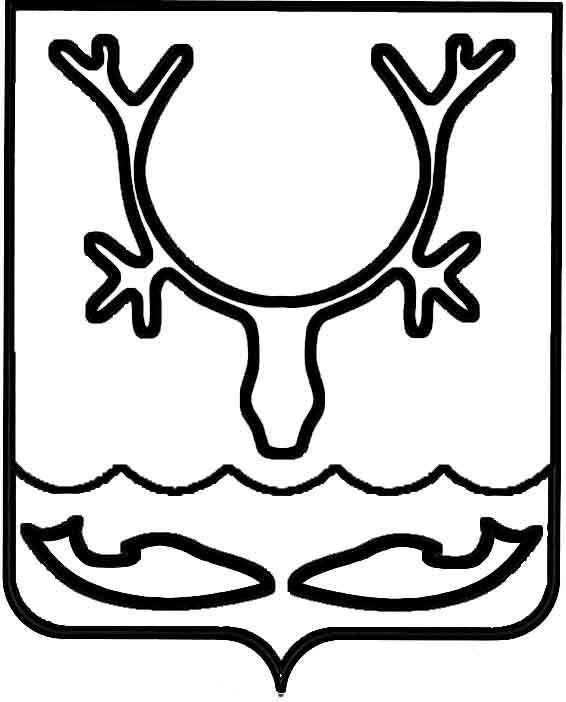 Администрация МО "Городской округ "Город Нарьян-Мар"РАСПОРЯЖЕНИЕот “____” __________________ № ____________		г. Нарьян-МарВ связи с кадровыми изменениями, в соответствии с постановлением Администрации МО "Городской округ "Город Нарьян-Мар" от 30.07.2013 № 1496 "Об утверждении Порядка разработки, реализации и оценки эффективности муниципальных программ муниципального образования "Городской округ "Город Нарьян-Мар", распоряжением Администрации МО "Городской округ "Город Нарьян-Мар" от 26.09.2013 № 518-р "Об утверждении Положения о комиссии по вопросам разработки муниципальных программ муниципального образования "Городской округ "Город Нарьян-Мар":Утвердить состав комиссии по вопросам разработки муниципальных программ муниципального образования "Городской округ "Город Нарьян-Мар":Бережной А.Н. – первый заместитель главы Администрации МО "Городской округ "Город Нарьян-Мар", председатель комиссии;Жукова О.В. – заместитель главы Администрации МО "Городской округ "Город Нарьян-Мар" по экономике и финансам, заместитель председателя комиссии;Оленицкая В.С. – начальник отдела инвестиционной политики                                       и предпринимательства управления экономического и инвестиционного развития Администрации МО "Городской округ "Город Нарьян-Мар", секретарь комиссии.Члены комиссии:Анохин Д.В. – заместитель главы Администрации МО "Городской округ "Город Нарьян-Мар" по взаимодействию с органами государственной власти                        и общественными организациями;Газимзянова И.Е. – председатель Контрольно-счетной палаты муниципального образования "Городской округ "Город Нарьян-Мар" (по согласованию);Кожевин В.В. – депутат Совета городского округа "Город Нарьян-Мар"                     (по согласованию);Петунина О.М. – председатель Совета городского округа "Город Нарьян-Мар" (по согласованию).Признать утратившими силу следующие распоряжения Администрации МО "Городской округ "Город Нарьян-Мар":от 26.09.2013 № 519-р "Об утверждении состава комиссии по вопросам разработки муниципальных программ муниципального образования "Городской округ "Город Нарьян-Мар";от 18.02.2014 № 115-р "О внесении изменений в распоряжение Администрации МО "Городской округ "Город Нарьян-Мар" от 26.09.2013 № 519-р";от 20.05.2015 № 317-р "О внесении изменений в состав комиссии                            по вопросам разработки муниципальных программ муниципального образования "Городской округ "Город Нарьян-Мар";от 17.03.2016 № 131-р "О внесении изменений в состав комиссии                             по вопросам разработки муниципальных программ муниципального образования "Городской округ "Город Нарьян-Мар";от 01.03.2017 № 87-р "О внесении изменений в состав комиссии                            по вопросам разработки муниципальных программ муниципального образования "Городской округ "Город Нарьян-Мар".Настоящее распоряжение вступает в силу со дня его подписания.2411.2017630-рОб утверждении состава комиссии                              по вопросам разработки муниципальных программ муниципального образования "Городской округ "Город Нарьян-Мар"И.о. главы МО "Городской округ "Город Нарьян-Мар" Д.В.Анохин